Arbeitsanweisung – Ski Amadé: Preise Tageskarten der Region:Formatiere die Überschriften ansprechend, mit passenden Farben und achte auf die Abstände vor und nach. Die Lösung ist eine Gestaltungsmöglichkeit nach der du dich richten kannst.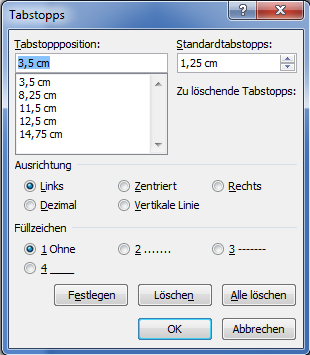 Überschriften:
Cambria | 11 pt | fett | Farbe | Abstand vor 0 pt | nach 6 pt | Zeilenabstand: mehrfach 1,15 pt | Schattierung, Farbe: weiß, Hintergrund 1, dunkler 15 %Textkörper:
Calibri | 9 pt | Abstand vor 0 pt | nach 3 pt | Zeilenabstand: mehrfach 1,15 pt | Schattierung, Farbe: dunkelblau, Text 2, 80 %Füllzeichen 2 zwischen Schigebiet und GültigkeitsbereichFüllzeichen 4 zwischen Datum, Tag und JugendSki Amadé: Preise Tageskarten der RegionSaison 2011/2012Schigebiete	Gültigkeitsbereich	Datum	Tage	JugendSalzburger Sportwelt	Goldegg	7. – 27. Jänner 2012	1 Tag	22,50 EURSchladming Dachstein	Stoderzinken	24. Dez. – 6. Apr. 2012	1 Tag	25,50 EURGastein	Gasteiner Bergbahnen	24. Dez. – 6. Apr. 2012	1 Tag	34,50 EURHochkönig	Hochkönig	24. Dez. – 6. Apr. 2012	1 Tag	34,00 EURGroßarltal	Skischaukel Großarltal-Dorfgastein	24. Dez. – 6. April 2012	1 Tag	34,00 EURQuelle: http://www.skiamade.com/de/winter/skiregionen/preise/tageskarten